Please, visit the website: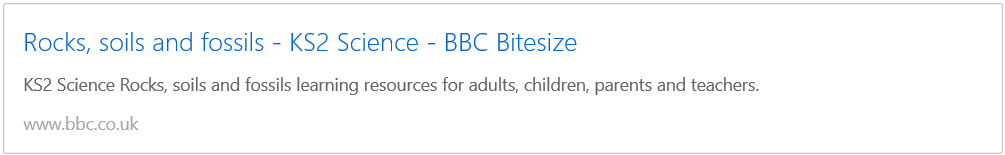 Then complete the Science task. You will need to cut the pictures from the PDF document and then sort them out using the other word document.Thanks!